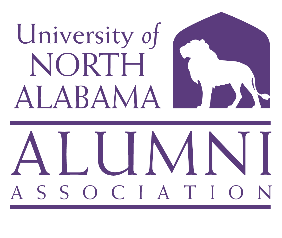 NAA Board of Directors | Video Conference | Informal Winter Meeting Friday, December 3 | 8:15 AM (CST) Board of Directors | Zoom Video Conference Friday – December 3, 2021 – 8:15 A.M. Call to Order:A Board of Directors meeting of the UNA National Alumni Association was held on Friday, December 3, 2021, via Zoom. President Susan Adams called the business meeting to order at 8:16 a.m. Roll Call:Present Executive Committee Members: Susan Adams, Bishop Alexander, Jeremy Baham, Mike Byers, Lisa Clayton, Mary Leigh Gillespie, John Haeger, Will Hodges, Latasha Howell, and Christa Raney Present Board-at-Large Members: Rita Buckley, Gaye Choat, Mike Curtis, Ty Dennis, Nichole Henderson, Cody Holder, Scott R. Milliet, Holly Tate, Denise Watts, and Christy Waters Present UNA Club Presidents: Jessica Brown, Greater Memphis Area Club; Jeanne Cook, Central Mississippi Club; Lawrence Davis, Central Florida Club; and Joshua Lambert, Shoals Area ClubAbsent Executive Committee Members: Anna MilweeAbsent Board-at-Large Members: Kimberly West Alewine, Ryan Clayton, Chris Depew, Clayton Grider, Allison Hall, Haley Newton, Eric Kirkman, Savannah Liles, Ann-Marie Irons, Tina Smith, Sherri Stewart, and Chris WhittenPresent Non-Board Members: Sherry Wilkes and Kevin HaslamApproval of Minutes:Susan asked for a motion to approve the 9/10/2021 Board of Directors fall meeting minutes. Lisa made a motion to approve the minutes as emailed, and Will provided a second. The motion passed unanimously. Susan asked for a motion to approve the 10/29/2021 Executive Committee meeting minutes. Mike B. made a motion to approve the minutes as emailed, and Jeremy provided a second. The motion passed unanimously. Campus Speaker—UNA Executive Council: Mr. Kevin Haslam, Vice President, Advancement Division and UNA Foundation Executive Director, introduced himself and thanked the Board of Directors for their service and commitment.	University Advancement has three key components: alumni relations, fundraising efforts, and media/public relations. University Advancement’s vison statement is to develop a relationship with everyone—internal and external—at the level they are most comfortable, giving everyone the opportunity to give philanthropically, whether that be time, talent, or treasure, while always honoring the giver and the gift as they empower UNA’s students, faculty, staff, and alumni to achieve their goals and dreams. Mr. Haslam explained how this vison statement guides University Advancement’s daily interactions. His department asks itself, “What are we here for?” and “What is our purpose?” The answers to these questions are “love, care, service.” Love means the agape definition of love, of wanting good to come to others. Care means to recognize the needs of UNA’s community. Serve means to do what ever they can with their gifts and resources to make a difference in someone else’s life. NAA Finance Report: Mike B. presented the Finance Report:NAA Greatest Needs Fund: The balance is $41,261.74. NAA Distinguished Endowed Scholarship: The balance is $33,487.47. The Board discussed the distribution of this scholarship. The scholarship is awarded each year, and the amount varies depending on the corpus. Bishop will ask Barbie Terry for a scholarship report.   NAA Current-Use Scholarship: The balance is $39.20. Bishop explained that this fund can be used to help current students in the present moment as needed. If this fund is a priority, Bishop noted we need to give to this fund. Susan suggested that we set up a monthly donation day to donate to this fund. Standing Committee Report and Alumni Club Reports:Alumni Club Updates: Joshua, President of the Shoals Alumni Club, reported that fall tailgates went well. He and Bishop are currently working on a project called Future Fridays to connect future alumni with local businesses. Jeanne, President of the Central Mississippi Club, reported that their first scholarship recipient is on campus. They hope to meet in person or on Zoom.Lawrence, President of the Greater Orlando Club, reported that they met in October and focused on funding the current-use scholarship. Their next meeting is December 22 when the Club will meet to cheer on the UNA men’s basketball team as they play Central Florida. Jessica, President of the Greater Memphis Area Club, introduced herself and reported that she’s excited to build a leadership team. Although she was not present for the meeting, Bishop announced Morgan Jose as the new President of Huntsville Madison County Club. Legislative Affairs Committee: Mike C. reported that the Alabama Legislature goes into session in January. Higher Education Day will take place in February. More information is forthcoming. Old Business:Lions Under the Lights and Jack Karnes Memorial Golf Tournament Revenue (Vote Required):  Jack Karnes Memorial Golf Tournament—Mike B. reported the following figures: revenue $12,475.00, expenses $5,827.93, and net income $6,647.07.Lions Under the Lights—Mike B. reported the following figures: revenue $10,104.00 (79 paid ticket sales, 19 comp tickets, and pottery sales), expenses $3,610.49, and net income $6,493.51.A decision of where to allocate the net funds must be made. Sherry and Bishop explained how funds were distributed in the past. For the Jack Karnes Memorial Gold Tournament, Mike B. recommended that $3,500 be donated to the Jack Karnes Memorial Endowed Golf Scholarship, $500 to the UNA Golf team, $250 to the Alumni Office, and the remaining balance to the NAA Greatest Needs Fund.Jeanne suggested that some money be put aside for advertising, and Mike B. suggested that the Greatest Need Fund could cover these expenses. Bishop and Sherry noted that the Association will not be responsible for many of the current expenses due to forthcoming changes in the planning of the Jack Karnes Memorial Golf Tournament. Mike C., Will, and John made a motion to accept Mike B.’s recommendation for the allocation of the Jack Karnes Memorial Golf Tournament funds as noted above, and Lawrence provided a second. The motion passed unanimously.For the Lions Under the Lights revenue, Mike B. recommended that we donate $1,000 to the Culinary Department and allot the remainder to the Greatest Needs Fund. Gaye suggested that we also donate to the UNA Choral Group who performed at the event. Mike recommended $500. Mike B. added that a donation to the Alumni Office would be appropriate. Sherry requested that some of the funds go to the Current-Use Scholarship as well. Then, Mike formally recommended that $1,000 be donated to the Culinary Department, $500 to UNA Studio Jazz Group (or appropriate group), $250 to the Alumni Office, $1,000 to the Current-Use Scholarship, and the balance to the Greatest Needs Fund. Gaye made a motion to accept Mike’s recommendation for the allocation of LUL funds as noted above, and Lisa provided a second. The motion passed unanimously. Joshua requested that the student organizations be made aware of the donations from the Alumni Association, and Bishop said he would take this step. New Business:NAA Greatest Needs Fund (Vote Required):Legacy Initiative Pledge, Harrison Fountain—The second pledge payment of $3,000 is due. To recap, the NAA has already purchased a Legacy Initiative bench, paid for by a five-year pledge of $3,000 per year due every October. NAA Board Christmas Party—The current expenses for the venue and catering are estimated at $1,200.Homecoming Weekend Expenses: Bishop recapped the following Homecoming expenses to be paid by the NAA Greatest Needs Fund: Alumni Pavilion Tailgate – $2,358.00 | Taco Mama – Florence Alumni Awards Ceremony – $3,369.42 | Party Pros – RentalFlower Arrangements – $337.00 | Lola’s Gifts & Flowers Bishop and Mike B. explained the above expenditures. Mike B. added that some of above the expenditures have already been paid.John made a motion to approve the above expenditures, and Mike C. provided a second. The motion passed unanimously. (Line Item) NAA Executive Committee 2022 Virtual Meetings: The following meeting dates have been approved by the Executive Committee: January 13, March 10, May 12, July 14, and September 8 at 8:00 am (CST). NAA Board of Directors 2022 Virtual Meetings (Vote Required): Bishop proposed the following dates for the Board of Directors Meetings:Thursday, January 20, 2022 – 6:00 p.m. (CST) – Zoom Thursday, March 17, 2022 – 6:00 p.m. (CST) – Zoom Tuesday, July 26, 2022 – 1:30 p.m. (CST) – On Campus with Zoom Option Available  On-Campus Visit Proposed Itinerary Lunch: 12:00 p.m. – 1:00 p.m.15-Minute Break: 1:00 p.m. – 1:15 p.m. NAA Board Meeting: 1:30 p.m. – 3:00 p.m.  2022 UNA W.C. Handy Night – 6:00 p.m.Thursday, September 15, 2022 – 6:00 p.m. (CST) – Zoom Will made a motion to approve the dates as presented, and Gaye provided a second. The motion passed unanimously. NAA Standing Committee Revisions (Vote Required): Susan asked Board members to review the standing committee packet (as emailed on Wednesday, December 1). Once the standing committees are approved, Board members will have an opportunity to pick which committees on which they want to serve. Three committees will not be an option: Faculty Alumni Affairs, Staff Alumni Affairs, and Executive. Mike B. made a motion to accept the Standing Committees as emailed, and Mike C. seconded the motion. The motion passed unanimously. 2022 National Alumni Leadership Summit (Vote Required): Bishop explained that “National” has been added to the name of this event in an effort to expand and elevate the event. There are plans to move the event to the Marriott.  Susan proposed that the Alumni Summit be held on April 22-23, 2022. After a brief discussion, Mike C made a motion to approve April 22-23 for the National Alumni Leadership Summit, and Will provided a second. The motion passed unanimously.  DiscussionNational Alumni Leadership Summit: Susan requested suggestions to improve or change the event. Those interested in serving on the planning committee should contact Bishop or Susan, the chair of the committee. President’s Report:New Board Members: Susan introduced the New Board Members, 2021-2024: Holly Tate ’09 – McMinnville, OregonHaley Newton ’10 – Rogersville, AlabamaScott R. Milliet ’10 – Lakeland, Tennessee Ty Dennis ’02 – O’Fallon, MissouriUNA Fall Enrollment Update: UNA’s Fall enrollment was 8,832 students, which is a 6% increase from last year. UNA has been confirmed as the fast-growing university in the state. Much of the new growth is online and in graduate programs, but the freshman cohort of 1,016 saw a rise in numbers as well (9%). Project 208: During the second special Legislative session, UNA hosted a dinner on November 2, 2021, for members of our local delegation and for the two committees most involved with higher education budgets. This dinner allowed UNA administrators to highlight UNA’s growth, our focus on Alabama students, our low administrative overhead, and our promotion of workforce initiatives.  Division I Athletics: UNA is on track to complete its four-year transition to Division I athletics in keeping with the four-year schedule. The ASUN brand is strong. UNA Fall Magazine: Distribution to mailboxes will start next week. This publication includes a message from NAA President Susan Adams ‘80. Alumni Director’s Report:Miss UNA Alumni Affinity Group Launch: The new Miss UNA Alumni Affinity Group was launched. The group is being led by Erica Waldman and Nichole Henderson, two former Miss UNA representatives. Their purpose is to connect with former Miss UNA representatives and to mentor new Miss UNA representatives. Alumni Coffee Breaks: The Alumni Coffee Breaks will resume in the spring. Bishop requested topic ideas and speakers for Spring 2022. Contact him to participate. Graduate Assistant Update: Chloe Brownell, the current graduate assistant, is graduating (along with Miss Sherry). Bishop is interviewing students for a replacement graduate assistant. Thank You Card: UNA Junior Josh Corbin wrote a note of gratitude to the Alumni Association. Bishop shared the card with the Board. Student-Alumni Group Meeting Recap: Susan and Bishop met with the Alumni Student Ambassadors, and they are excited to work with the Alumni Association. The new graduate assistant will serve as one of the advisors, along with Bishop. NAA Calendar of Events: Susan and Bishop reported on upcoming events and noted opportunities for Board members to participate.2022 Annual Giving Days – All Day Tuesday, January 11, 2022 – Founders Day & 1830 Fund Tuesday, March 15, 2022 – UNA Tuesday, May 17, 2022 – Athletics Tuesday, September 20, 2022 – Academic Colleges North Alabama Athletics: Alumni Day is Sunday, December 5 at 2:00 pm. The North Alabama men’s basketball team will play Carver. Tickets are $5 for alumni and family. Tickets can be purchased via a code that will be emailed by the Alumni Office. An alumni event is being planned for February 5 at the Pierce Hospitality Suite. More information is forthcoming.  NAA Christmas Party: The NAA Christmas party is Thursday, December 9 from 5:00 – 9:00 p.m. at the Strickland Social, 317 N. Court Street, Florence, AL. Please RSVP to Past-President Tosha-Paige Whitten (256-927-2208) by December 6. Fall Commencement: Fall commencement ceremonies will take place on Friday, December 10 and Saturday, December 11. Susan will speak at all the commencement ceremonies. Adjourn The meeting adjourned at 9:27 a.m. 